Time schedule: For this meeting, the following live document will be used throughout the meeting to update the sequence of document presentation:https://docs.google.com/spreadsheets/d/14gj_SFkoaKHj0c8gv5m_hpKhtF4yAGcrx8RGdCjInJs/edit?usp=sharing Please note that all the timings given here are Geneva time (CEST).Annex A:
IPR statementAs stated in ITU WTSA Resolution 1, any party participating in the work of ITU-T should, from the outset, draw the attention of the Director of TSB to any known patent or to any known pending patent application, either of their own or of other organizations. The "Patent Statement and Licensing Declaration" form from the ITU-T website is to be used. ITU-T non-member organizations that hold patent(s) or pending patent application(s), the use of which may be required in order to implement an ITU-T Recommendation, can submit a "Patent Statement and Licensing Declaration" to the TSB director using the form available at the ITU-T website.Is anyone present aware of further IPR information concerning texts under consideration by this Focus Group?Annex B:
Documentation (Initial, reserved)Annex C
MyMeeting pointers, other useful URLs for this meetingSome links for the upcoming meeting LWhen?
Wed 19 – Fri 21 May 2021, 1000-1600 hours CEST, Geneva time (UTC+2)Time plan (live):
https://docs.google.com/spreadsheets/d/14gj_SFkoaKHj0c8gv5m_hpKhtF4yAGcrx8RGdCjInJs/edit?usp=sharing Remote participation link (MUST be registered to see the links, see guidance below):
https://remote.itu.intRegistration:
https://www.itu.int/go/fgai4h/regMeeting L document repository:
https://extranet.itu.int/sites/itu-t/focusgroups/ai4h/docs/Forms/210519.aspx All-deliverables folder:
https://extranet.itu.int/sites/itu-t/focusgroups/ai4h/SitePages/Deliverables.aspxLast-minute submission to the secretariat:File drop (cloud) folder: https://tsbcloud.itu.int/nextcloud/s/RSzSmiN6wcWHomgE-mail: tsbfgai4h@itu.int Joining the online sessionsPlease refer to Figure 1 below. After you connect to MyMeetings (https://remote.itu.int) using your ITU account, you (1, 2, or 3) select the day and should see the event to join. If you do not see it, one or two of the following is happening:You did not register for the meeting: go to https://www.itu.int/go/fgai4h/reg and register. It may take from 5 minutes to one hour for the registration mand remote meeting to synchronize. Be early or be patient!You did not connect to https://remote.itu.int using the same ITU account with which you registered to the meeting (some people have more than one account!).The session will be open for joining 60 minutes before the start time on the day. If you open the page before that, you may need to refresh the page to see the Join button change colour.If this is your first time using the ITU MyMeetings platform, you may want to practice connecting to it using (4) the test session and reading (5) the online user guide and (6) the list of requirements (especially if you are a Mac user).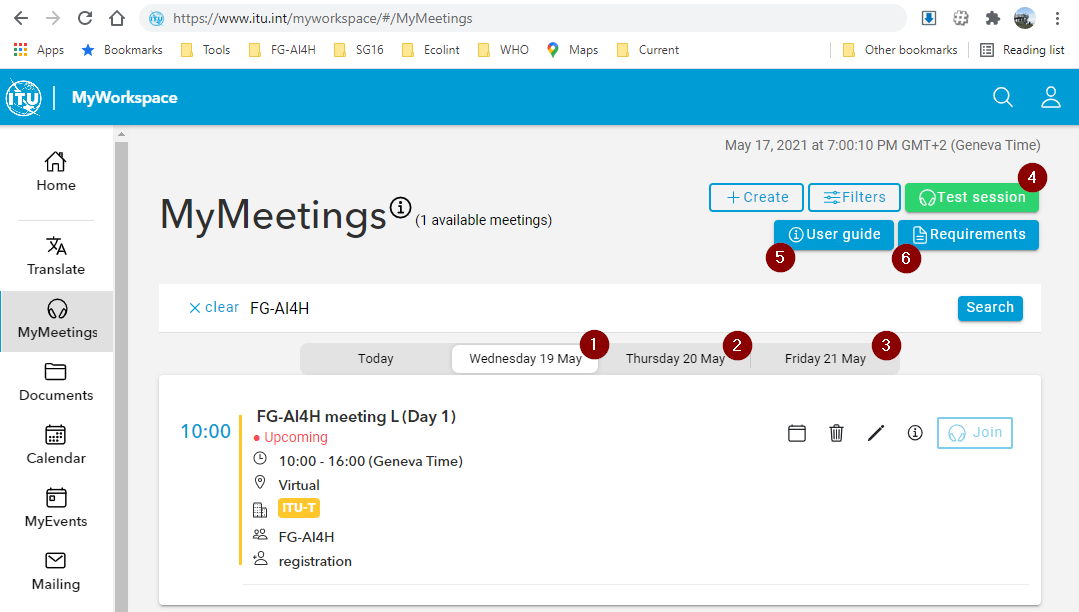 Figure 1 – MyMeetings configuration and self-help tools____________________________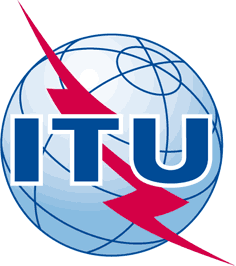 INTERNATIONAL TELECOMMUNICATION UNIONTELECOMMUNICATION
STANDARDIZATION SECTORSTUDY PERIOD 2017-2020INTERNATIONAL TELECOMMUNICATION UNIONTELECOMMUNICATION
STANDARDIZATION SECTORSTUDY PERIOD 2017-2020FG-AI4H-L-001-R03FG-AI4H-L-001-R03INTERNATIONAL TELECOMMUNICATION UNIONTELECOMMUNICATION
STANDARDIZATION SECTORSTUDY PERIOD 2017-2020INTERNATIONAL TELECOMMUNICATION UNIONTELECOMMUNICATION
STANDARDIZATION SECTORSTUDY PERIOD 2017-2020ITU-T Focus Group on AI for HealthITU-T Focus Group on AI for HealthINTERNATIONAL TELECOMMUNICATION UNIONTELECOMMUNICATION
STANDARDIZATION SECTORSTUDY PERIOD 2017-2020INTERNATIONAL TELECOMMUNICATION UNIONTELECOMMUNICATION
STANDARDIZATION SECTORSTUDY PERIOD 2017-2020Original: EnglishOriginal: EnglishWG(s):WG(s):PlenaryE-meeting, 19-21 May 2021E-meeting, 19-21 May 2021DOCUMENTDOCUMENTDOCUMENTDOCUMENTDOCUMENTSource:Source:Chairman FG-AI4HChairman FG-AI4HChairman FG-AI4HTitle:Title:Agenda and documentation of the FG-AI4H meeting (E-meeting, 19-21 May 2021)Agenda and documentation of the FG-AI4H meeting (E-meeting, 19-21 May 2021)Agenda and documentation of the FG-AI4H meeting (E-meeting, 19-21 May 2021)Purpose:Purpose:AdminAdminAdminContact:Contact:Thomas Wiegand
Fraunhofer HHI
GermanyThomas Wiegand
Fraunhofer HHI
GermanyEmail: thomas.wiegand@hhi.fraunhofer.deAbstract:This document contains the agenda for the meeting of ITU-T Focus Group on Artificial Intelligence for Health (FG-AI4H), E-meeting, 19-21 May 2021Related Documents1OpeningOpeningOpeningL-002 (Introduction)2Approval of agendaApproval of agendaApproval of agendaL-001-R0 (Agenda); 
Initial timing: link3Documentation and allocationDocumentation and allocationDocumentation and allocation (Allocation); 
Annex B (Documentation) 4IPRIPRIPRAnnex A5Management updatesManagement updatesManagement updatesVice-chairsNo updatesWGsNo updatesTGsNo updates6Approval of Meeting K outcomes and updatesApproval of Meeting K outcomes and updatesApproval of Meeting K outcomes and updatesK-101: Meeting ReportL-028: FG-AI4H Progress Report to ITU-T SG16 (July 2020 to April 2021) [FG-AI4H Chairman]K-102: Updated call for proposals: use cases, benchmarking, and dataK-107: Updated FG-AI4H onboarding documentK-200-R1: Updated list of FG-AI4H deliverables7Review of incoming LSsReview of incoming LSsReview of incoming LSsLS on invitation to review artificial intelligence standardization roadmap and provide missing or updated information [from ITU-T SG13]SG13 to multiple groups: L-027 + A01 
à DiscussionLS on invitation to review Artificial Intelligence Standardization Roadmap and provide missing or updated information (reply to SG13-LS174) [from FG-AI4EE to SG13]FG-AI4EE to SG13: L-029
à NoteLS on invitation to provide inputs to the roadmap of AI activities for natural disaster management [from FG-AI4NDM]FG-AI4NDM:  L-030à DiscussionLS on six deliverables of ITU-T FG-AI4EE [from FG-AI4EE to SG5]FG-AI4EE to SG5: L-031 + A01à Note LS on invitation to review Artificial Intelligence Standardization Roadmap and provide missing or updated information (reply to SG13-LS196) [from ITU-T SG9 to SG13]SG9 to SG13: L-032à Note8Information on AI-related activitiesInformation on AI-related activitiesInformation on AI-related activitiesWebinars; ITU AI4H challenge9Horizontal and strategic topicsHorizontal and strategic topicsHorizontal and strategic topics10Working Group updatesWorking Group updatesWorking Group updatesaaaData and AI solution assessment methods (WG-DAISAM) [Pat Baird; Luis Oala] - Metrics and Measures Paper Questionnaire [Alixandro Werneck]L-043: Call for participation in DAISAM-survey on Transparent Model Reporting for trustworthy ML4H [WG-DAISAM]bbbData and AI solution handling (WG-DASH) [Marc Lecoultre; Ferath Kherif] Ethics (WG-Ethics) [Andreas Reis]L-048: Ethics & Governance of Artificial Intelligence (AI) for Health: Update on WHO Guidance and next steps [Chair, WG-Ethics]Operations (WG-O) [Markus Wenzel/ Eva Weicken]Regulatory considerations (WG-RC) [Naomi Lee]fffClinical Evaluation (WG-CE) [Naomi Lee]AI and other digital technologies for COVID-19 health emergency (AHG-DT4HE) [Shan Xu, Ana Rivière-Cinnamond]11Open Code Project [Marc Lecoultre]Open Code Project [Marc Lecoultre]Open Code Project [Marc Lecoultre]L-041: Status update [Coordinator]12FG-AI4H deliverablesFG-AI4H deliverablesFG-AI4H deliverablesOverview: L-005 (to note)aaaNew deliverables:
Any?bbbDEL00: Overview of deliverablesL-039: Updated DEL00 [Editor]DEL01: AI4H ethics considerationsL-048: Ethics & Governance of Artificial Intelligence (AI) for Health: Update on WHO Guidance and next steps [WG-Ethics chair]DEL02: AI4H regulatory best practicesL-047 + A01: DEL02: Draft 2.1 of the Overview of Regulatory Considerations on Artificial Intelligence for Health [Editors]DEL02.1: Mapping of IMDRF essential principles to AI for health softwareDEL02.2: Good practices for health applications of machine learning: Considerations for manufacturers and regulatorsL-037 + A01:Updated DEL2.2 [Editors]DEL03: AI4H requirements specificationsL-038 + A01: Updated DEL03 [Editors]DEL04: AI software life cycle specificationL-046: Updated DEL04 [Editor]DEL05: Data specificationDEL05.1: Data requirementsDEL05.2: Data acquisitionDEL05.3: Data annotation specificationDEL05.4: Training and test data specificationL-045: DEL5.4: Training and test data specification - Progress review [Editor]DEL05.5: Data handlingDEL05.6: Data sharing practicesL-044 + A01: Updated DEL5.6 [Editors]DEL06: AI training best practices specificationDEL07: AI for health evaluation considerationsL-036 + A01: Updated DEL07 [Editors]DEL07.1: AI4H evaluation process descriptionDEL07.2: AI technical test specificationL-051: DEL7.2 Progress Review [Editor]DEL07.3: Data and artificial intelligence assessment methods (DAISAM) referenceL-052: DEL7.3: DAISAM reference - Progress reviewDEL07.4: Clinical evaluation of AI for healthL-040 + A01: Updated DEL7.4 [Editors]DEL07.5: Assessment platformDEL08: AI4H scale-up and adoptionDEL09: AI4H applications and platformsL-050 + A01: Updated DEL09 [Editor]DEL09.1: Mobile applications, 
DEL09.2: Cloud-based AI applicationsDEL10.0: AI4H use cases: Topic Description DocumentsL-004 + A01: Updated DEL10: AI4H use cases: Topic Description Documents [Editor]13Updates to TGs and new proposalsUpdates to TGs and new proposalsUpdates to TGs and new proposalsTemplate updates: TDD, CfTGPTemplate updates: TDD, CfTGPJ-105: TDD template (to note)J-103: CfTGP template (to note)bbTG-Cardio (Cardiovascular Risk Prediction) 
[Benjamin Muthambi]TG-Cardio (Cardiovascular Risk Prediction) 
[Benjamin Muthambi]TDD: L-006-A01 - L-006-A03 
CfTGP: L-006-A02
Contributions: ccTG-Derma (Dermatology) 
[Weihong Huang]TG-Derma (Dermatology) 
[Weihong Huang]TDD: L-007-A01 - L-007-A03
CfTGP: L-007-A02 
Contributions:TG-Bacteria (Diagnoses of bacterial infection and anti-microbial resistance - AMR)
[Nada Malou]TG-Bacteria (Diagnoses of bacterial infection and anti-microbial resistance - AMR)
[Nada Malou]TDD: L-008-A01 - L-008-A03 
CfTGP: L-008-A02 
Contributions: TG-DiagnosticCT (Volumetric chest computed tomography) 
[Kuan Chen]TG-DiagnosticCT (Volumetric chest computed tomography) 
[Kuan Chen]TDD: L-009-A01 - L-009-A03
CfTGP: L-009-A02 
Contributions: TG-Dental (Dental diagnostics and digital dentistry)
[Falk Schwendicke, Joachim Krois]TG-Dental (Dental diagnostics and digital dentistry)
[Falk Schwendicke, Joachim Krois]TDD: L-010-A01 - L-010-A03
CfTGP: L-010-A02 
Contributions:TG-FakeMed: AI-based detection of falsified medicine
[Franck Verzefé]TG-FakeMed: AI-based detection of falsified medicine
[Franck Verzefé]TDD: L-011-A01 - L-011-A03 
CfTGP: L-011-A02
Contributions: TG-Falls (Falls among the elderly) 
[Pierpaolo Palumbo for Inês Sousa]TG-Falls (Falls among the elderly) 
[Pierpaolo Palumbo for Inês Sousa]TDD: L-012-A01- L-012-A03
CfTGP: L-012-A02
Contributions:TG-Histo (Histopathology) 
[Frederick Klauschen]TG-Histo (Histopathology) 
[Frederick Klauschen]TDD: L-013-A01 - L-013-A03 
CfTGP: L-013-A02 
Contributions: L-033 + A01 + A02 [University of Helsinki, Finland]TG-Malaria: Malaria detection 
[Rose Nakasi]TG-Malaria: Malaria detection 
[Rose Nakasi]TDD: L-014-A01 - L-014-A03 
CfTGP: L-014-A02
Contributions: TG-MCH: Maternal and child health 
[Raghu Dharmaraju,]TG-MCH: Maternal and child health 
[Raghu Dharmaraju,]TDD: L-015-A01 - L-015-A03 
CfTGP: L-015-A02 
Contributions:TG-Neuro: Neurological disorders 
[Marc Lecoultre]TG-Neuro: Neurological disorders 
[Marc Lecoultre]TDD: L-016-A01 - L-016-A03
CfTGP: L-016-A02
Contributions:TG-Ophthalmo (Ophthalmology) 
[Arun Shroff]TG-Ophthalmo (Ophthalmology) 
[Arun Shroff]TDD: L-017-A01 - L-017-A03 
CfTGP: L-017-A02
Contributions: TG-Outbreaks (AI for Outbreak Detection) 
[Stéphane Ghozzi]TG-Outbreaks (AI for Outbreak Detection) 
[Stéphane Ghozzi]TDD: L-018-A01 - L-018-A03
CfTGP: L-018-A02
Contributions: L-035 + A01 [Institute for Technology & Global Health, ITGH]TG-Psy (Psychiatry) 
[Nicholas Langer]TG-Psy (Psychiatry) 
[Nicholas Langer]TDD: L-019-A01 - L-019-A03
CfTGP: L-019-A02 
Contributions: TG-Snake (Snakebite and snake identification) 
[Rafael Ruiz]TG-Snake (Snakebite and snake identification) 
[Rafael Ruiz]TDD: L-020-A01 - L-020-A03
CfTGP: L-020-A02 
Contributions:TG-Symptom (Symptom assessment) 
[Henry Hoffmann]TG-Symptom (Symptom assessment) 
[Henry Hoffmann]TDD: L-021-A01 - L-021-A03 
CfTGP: L-021-A02 
Contributions:TG-TB (Tuberculosis) 
[Manjula Singh]TG-TB (Tuberculosis) 
[Manjula Singh]TDD: L-022-A01 - L-022-A03
CfTGP: L-022-A02 
Contributions:TG-Radiology (Radiology) 
[Darlington Ahiale Akogo]TG-Radiology (Radiology) 
[Darlington Ahiale Akogo]TDD: L-023-A01 - L-023-A03 
CfTGP: L-023-A02 
Contributions:TG-Diabetes
[Andrés Valdivieso]TG-Diabetes
[Andrés Valdivieso]TDD: L-024-A01 - L-024-A03 
CfTGP: L-024-A02
Contributions:TG-Endoscopy
[Jianrong Wu]TG-Endoscopy
[Jianrong Wu]TDD: L-025-A01 - L-025-A03
CfTGP: L-025-A02
Contributions:TG-MSK (AI for Musculoskeletal medicine)
[Yura Perov]TG-MSK (AI for Musculoskeletal medicine)
[Yura Perov]TDD: L-026-A01 - L-026-A03
CfTGP: L-026-A02 
Contributions:14Proposals for new topic areasProposals for new topic areasProposals for new topic areasAI for human reproduction and fertility [Merck, Germany]AI for human reproduction and fertility [Merck, Germany]L-034 + A01Using voice as a biomarker in preventing, predicting and monitoring disease [TU Dresden, Germany] Using voice as a biomarker in preventing, predicting and monitoring disease [TU Dresden, Germany] L-04215Review / reconfirmation of previous output documentsReview / reconfirmation of previous output documentsReview / reconfirmation of previous output documentsK-102: Updated call for proposals: use cases, benchmarking, and dataF-103: Updated FG-AI4H data acceptance and handling policyC-104: Thematic classification schemeF-105: ToRs for the WG-Experts and call for expertsF-106: Guidelines on FG-AI4H online collaboration toolsK-107: Updated FG-AI4H onboarding documentFG-AI4H Whitepaper [K-002]16Outcomes of this meetingOutcomes of this meetingOutcomes of this meetinga) Outgoing liaison statements- L-049: Reply to SG13 (AI roadmap)- b) Structure updatesNew TG-Fertility, TG-Sanitation, TG-c) Call for proposals (L-102)d) Output documents
- …e) Updated list of planned deliverables
[L-005àL-200]17Future workFuture workFuture workSchedule of future FG meetings and workshopsSchedule of future FG meetings and workshopsL-003Format of next meetingFormat of next meetingWork plan and timelineWork plan and timelineInterim activities (online)Interim activities (online)Extension of the FGExtension of the FG18Promotion and outreachPromotion and outreachPromotion and outreachPromotional activitiesPromotional activitiesPress communicationPress communicationFunding and partnershipsFunding and partnerships19A.O.B.A.O.B.A.O.B.20ClosingClosingClosingNameTitleTitleTitleTitleSourceAgenda of the 12th meeting (Meeting L) of the Focus Group on Artificial Intelligence for Health (FG-AI4H)Agenda of the 12th meeting (Meeting L) of the Focus Group on Artificial Intelligence for Health (FG-AI4H)Agenda of the 12th meeting (Meeting L) of the Focus Group on Artificial Intelligence for Health (FG-AI4H)Agenda of the 12th meeting (Meeting L) of the Focus Group on Artificial Intelligence for Health (FG-AI4H)Chairman FG-AI4HFGAI4H-L-002Introduction to ITU/WHO Focus Group on AI for Health (FG-AI4H)Introduction to ITU/WHO Focus Group on AI for Health (FG-AI4H)Introduction to ITU/WHO Focus Group on AI for Health (FG-AI4H)Introduction to ITU/WHO Focus Group on AI for Health (FG-AI4H)Chairman FG-AI4HFGAI4H-L-003Schedule of future FG meetings (as of 2021-05-18)Schedule of future FG meetings (as of 2021-05-18)Schedule of future FG meetings (as of 2021-05-18)Schedule of future FG meetings (as of 2021-05-18)Chairman FG-AI4HFGAI4H-L-004 + A01Updated DEL10: AI4H use cases: Topic Description DocumentsUpdated DEL10: AI4H use cases: Topic Description DocumentsUpdated DEL10: AI4H use cases: Topic Description DocumentsUpdated DEL10: AI4H use cases: Topic Description DocumentsEditorsFGAI4H-L-005Updated list of FG-AI4H deliverables (as of 2021-05-18)Updated list of FG-AI4H deliverables (as of 2021-05-18)Updated list of FG-AI4H deliverables (as of 2021-05-18)Updated list of FG-AI4H deliverables (as of 2021-05-18)TSBFGAI4H-L-006Updates for Cardiovascular disease risk prediction (TG-Cardio)Updates for Cardiovascular disease risk prediction (TG-Cardio)Updates for Cardiovascular disease risk prediction (TG-Cardio)Updates for Cardiovascular disease risk prediction (TG-Cardio)TG-Cardio Topic DriverFGAI4H-L-006-A01FGAI4H-L-006-A01FGAI4H-L-006-A01FGAI4H-L-006-A01Att.1 – TDD update (TG-Cardio)FGAI4H-L-006-A02FGAI4H-L-006-A02FGAI4H-L-006-A02FGAI4H-L-006-A02Att.2 – CfTGP (TG-Cardio)FGAI4H-L-006-A03FGAI4H-L-006-A03FGAI4H-L-006-A03FGAI4H-L-006-A03Att.3 – Presentation (TG-Cardio)FGAI4H-L-007Updates for Dermatology (TG-Derma)Updates for Dermatology (TG-Derma)Updates for Dermatology (TG-Derma)Updates for Dermatology (TG-Derma)TG-Derma Topic DriverFGAI4H-L-007-A01FGAI4H-L-007-A01FGAI4H-L-007-A01FGAI4H-L-007-A01Att.1 – TDD update (TG-Derma)FGAI4H-L-007-A02FGAI4H-L-007-A02FGAI4H-L-007-A02FGAI4H-L-007-A02Att.2 – CfTGP (TG-Derma)FGAI4H-L-007-A03FGAI4H-L-007-A03FGAI4H-L-007-A03FGAI4H-L-007-A03Att.3 – Presentation (TG-Derma)FGAI4H-L-008Updates for Diagnosis of bacterial infection and anti-microbial resistance (TG-Bacteria)Updates for Diagnosis of bacterial infection and anti-microbial resistance (TG-Bacteria)Updates for Diagnosis of bacterial infection and anti-microbial resistance (TG-Bacteria)Updates for Diagnosis of bacterial infection and anti-microbial resistance (TG-Bacteria)TG-Bacteria Topic DriverFGAI4H-L-008-A01FGAI4H-L-008-A01FGAI4H-L-008-A01FGAI4H-L-008-A01Att.1 – TDD update (TG-Bacteria)FGAI4H-L-008-A02FGAI4H-L-008-A02FGAI4H-L-008-A02FGAI4H-L-008-A02Att.2 – CfTGP (TG-Bacteria)FGAI4H-L-008-A03FGAI4H-L-008-A03FGAI4H-L-008-A03FGAI4H-L-008-A03Att.3 – Presentation (TG- Bacteria)FGAI4H-L-009Updates for Volumetric chest CT (TG-DiagnosticCT)Updates for Volumetric chest CT (TG-DiagnosticCT)Updates for Volumetric chest CT (TG-DiagnosticCT)Updates for Volumetric chest CT (TG-DiagnosticCT)TG-DiagnosticCT Topic DriverFGAI4H-L-009-A01FGAI4H-L-009-A01FGAI4H-L-009-A01FGAI4H-L-009-A01Att.1 – TDD update (TG-DiagnosticCT)FGAI4H-L-009-A02FGAI4H-L-009-A02FGAI4H-L-009-A02FGAI4H-L-009-A02Att.2 – CfTGP (TG-DiagnosticCT)FGAI4H-L-009-A03FGAI4H-L-009-A03FGAI4H-L-009-A03FGAI4H-L-009-A03Att.3 – Presentation (TG-DiagnosticCT)FGAI4H-L-010Updates for Dental diagnostics and digital dentistry (TG-Dental)Updates for Dental diagnostics and digital dentistry (TG-Dental)Updates for Dental diagnostics and digital dentistry (TG-Dental)Updates for Dental diagnostics and digital dentistry (TG-Dental)TG-Dental Topic DriverFGAI4H-L-010-A01FGAI4H-L-010-A01FGAI4H-L-010-A01FGAI4H-L-010-A01Att.1 – TDD update (TG-Dental)FGAI4H-L-010-A02FGAI4H-L-010-A02FGAI4H-L-010-A02FGAI4H-L-010-A02Att.2 – CfTGP (TG-Dental)FGAI4H-L-010-A03FGAI4H-L-010-A03FGAI4H-L-010-A03FGAI4H-L-010-A03Att.3 – Presentation (TG-Dental)FGAI4H-L-011Updates for falsified medicine (TG-FakeMed)Updates for falsified medicine (TG-FakeMed)Updates for falsified medicine (TG-FakeMed)Updates for falsified medicine (TG-FakeMed)TG-FakeMed Topic DriverFGAI4H-L-011-A01FGAI4H-L-011-A01FGAI4H-L-011-A01FGAI4H-L-011-A01Att.1 – TDD update (TG-FakeMed)FGAI4H-L-011-A02FGAI4H-L-011-A02FGAI4H-L-011-A02FGAI4H-L-011-A02Att.2 – CfTGP (TG-FakeMed)FGAI4H-L-011-A03FGAI4H-L-011-A03FGAI4H-L-011-A03FGAI4H-L-011-A03Att.3 – Presentation (TG- FakeMed)FGAI4H-L-012Updates for Falls among the elderly (TG-Falls)Updates for Falls among the elderly (TG-Falls)Updates for Falls among the elderly (TG-Falls)Updates for Falls among the elderly (TG-Falls)TG-Falls Topic DriverFGAI4H-L-012-A01FGAI4H-L-012-A01FGAI4H-L-012-A01FGAI4H-L-012-A01Att.1 – TDD update (TG-Falls)FGAI4H-L-012-A02FGAI4H-L-012-A02FGAI4H-L-012-A02FGAI4H-L-012-A02Att.2 – CfTGP (TG-Falls)FGAI4H-L-012-A03FGAI4H-L-012-A03FGAI4H-L-012-A03FGAI4H-L-012-A03Att.3 – Presentation (TG-Falls)FGAI4H-L-013Updates for Histopathology (TG-Histo)Updates for Histopathology (TG-Histo)Updates for Histopathology (TG-Histo)Updates for Histopathology (TG-Histo)TG-Histo Topic DriverFGAI4H-L-013-A01FGAI4H-L-013-A01FGAI4H-L-013-A01FGAI4H-L-013-A01Att.1 – TDD update (TG-Histo)FGAI4H-L-013-A02FGAI4H-L-013-A02FGAI4H-L-013-A02FGAI4H-L-013-A02Att.2 – CfTGP (TG-Histo)FGAI4H-L-013-A03FGAI4H-L-013-A03FGAI4H-L-013-A03FGAI4H-L-013-A03Att.3 – Presentation (TG-Histo)FGAI4H-L-014Updates for Malaria detection (TG-Malaria)Updates for Malaria detection (TG-Malaria)Updates for Malaria detection (TG-Malaria)Updates for Malaria detection (TG-Malaria)TG-Malaria Topic DriverFGAI4H-L-014-A01FGAI4H-L-014-A01FGAI4H-L-014-A01FGAI4H-L-014-A01Att.1 – TDD update (TG-Malaria)FGAI4H-L-014-A02FGAI4H-L-014-A02FGAI4H-L-014-A02FGAI4H-L-014-A02Att.2 – CfTGP (TG-Malaria)FGAI4H-L-014-A03FGAI4H-L-014-A03FGAI4H-L-014-A03FGAI4H-L-014-A03Att.3 – Presentation (TG-Malaria)FGAI4H-L-015Updates for Maternal and child health (TG-MCH)Updates for Maternal and child health (TG-MCH)Updates for Maternal and child health (TG-MCH)Updates for Maternal and child health (TG-MCH)TG-MCH Topic DriverFGAI4H-L-015-A01FGAI4H-L-015-A01FGAI4H-L-015-A01FGAI4H-L-015-A01Att.1 – TDD update (TG-MCH)FGAI4H-L-015-A02FGAI4H-L-015-A02FGAI4H-L-015-A02FGAI4H-L-015-A02Att.2 – CfTGP (TG-MCH)FGAI4H-L-015-A03FGAI4H-L-015-A03FGAI4H-L-015-A03FGAI4H-L-015-A03Att.3 – Presentation (TG-MCH)FGAI4H-L-016Updates for Neurological disorders (TG-Neuro)Updates for Neurological disorders (TG-Neuro)Updates for Neurological disorders (TG-Neuro)Updates for Neurological disorders (TG-Neuro)TG-Neuro Topic DriverFGAI4H-L-016-A01FGAI4H-L-016-A01FGAI4H-L-016-A01FGAI4H-L-016-A01Att.1 – TDD update (TG-Neuro)FGAI4H-L-016-A02FGAI4H-L-016-A02FGAI4H-L-016-A02FGAI4H-L-016-A02Att.2 – CfTGP (TG-Neuro)FGAI4H-L-016-A03FGAI4H-L-016-A03FGAI4H-L-016-A03FGAI4H-L-016-A03Att.3 – Presentation (TG-Neuro)FGAI4H-L-017Updates for Ophthalmology (TG-Ophthalmo)Updates for Ophthalmology (TG-Ophthalmo)Updates for Ophthalmology (TG-Ophthalmo)Updates for Ophthalmology (TG-Ophthalmo)TG-Ophthalmo Topic DriverFGAI4H-L-017-A01FGAI4H-L-017-A01FGAI4H-L-017-A01FGAI4H-L-017-A01Att.1 – TDD update (TG-Ophthalmo)FGAI4H-L-017-A02FGAI4H-L-017-A02FGAI4H-L-017-A02FGAI4H-L-017-A02Att.2 – CfTGP (TG-Ophthalmo)FGAI4H-L-017-A03FGAI4H-L-017-A03FGAI4H-L-017-A03FGAI4H-L-017-A03Att.3 – Presentation (TG-Ophthalmo)FGAI4H-L-018Updates for Outbreak detection (TG-Outbreaks)Updates for Outbreak detection (TG-Outbreaks)Updates for Outbreak detection (TG-Outbreaks)Updates for Outbreak detection (TG-Outbreaks)TG-Outbreaks Topic DriverFGAI4H-L-018-A01FGAI4H-L-018-A01FGAI4H-L-018-A01FGAI4H-L-018-A01Att.1 – TDD update (TG-Outbreaks)FGAI4H-L-018-A02FGAI4H-L-018-A02FGAI4H-L-018-A02FGAI4H-L-018-A02Att.2 – CfTGP (TG-Outbreaks)FGAI4H-L-018-A03FGAI4H-L-018-A03FGAI4H-L-018-A03FGAI4H-L-018-A03Att.3 – Presentation (TG-Outbreaks)FGAI4H-L-019Updates for Psychiatry (TG-Psy)Updates for Psychiatry (TG-Psy)Updates for Psychiatry (TG-Psy)Updates for Psychiatry (TG-Psy)TG-Psy Topic DriverFGAI4H-L-019-A01FGAI4H-L-019-A01FGAI4H-L-019-A01FGAI4H-L-019-A01Att.1 – TDD update (TG-Psy)FGAI4H-L-019-A02FGAI4H-L-019-A02FGAI4H-L-019-A02FGAI4H-L-019-A02Att.2 – CfTGP (TG-Psy)FGAI4H-L-019-A03FGAI4H-L-019-A03FGAI4H-L-019-A03FGAI4H-L-019-A03Att.3 – Presentation (TG-Psy)FGAI4H-L-020Updates for Snakebite and snake identification (TG-Snake)Updates for Snakebite and snake identification (TG-Snake)Updates for Snakebite and snake identification (TG-Snake)Updates for Snakebite and snake identification (TG-Snake)TG-Snake Topic DriverFGAI4H-L-020-A01FGAI4H-L-020-A01FGAI4H-L-020-A01FGAI4H-L-020-A01Att.1 – TDD update (TG-Snake)FGAI4H-L-020-A02FGAI4H-L-020-A02FGAI4H-L-020-A02FGAI4H-L-020-A02Att.2 – CfTGP (TG-Snake)FGAI4H-L-020-A03FGAI4H-L-020-A03FGAI4H-L-020-A03FGAI4H-L-020-A03Att.3 – Presentation (TG- Snake)FGAI4H-L-021Updates for Symptom assessment (TG-Symptom)Updates for Symptom assessment (TG-Symptom)Updates for Symptom assessment (TG-Symptom)Updates for Symptom assessment (TG-Symptom)TG-Symptom Topic DriverFGAI4H-L-021-A01FGAI4H-L-021-A01FGAI4H-L-021-A01FGAI4H-L-021-A01Att.1 – TDD update (TG-Symptom)FGAI4H-L-021-A02FGAI4H-L-021-A02FGAI4H-L-021-A02FGAI4H-L-021-A02Att.2 – CfTGP (TG-Symptom)FGAI4H-L-021-A03FGAI4H-L-021-A03FGAI4H-L-021-A03FGAI4H-L-021-A03Att.3 – Presentation (TG-Symptom)FGAI4H-L-022Updates for Tuberculosis (TG-TB)Updates for Tuberculosis (TG-TB)Updates for Tuberculosis (TG-TB)Updates for Tuberculosis (TG-TB)TG-TB Topic DriverFGAI4H-L-022-A01FGAI4H-L-022-A01FGAI4H-L-022-A01FGAI4H-L-022-A01Att.1 – TDD update (TG-TB)FGAI4H-L-022-A02FGAI4H-L-022-A02FGAI4H-L-022-A02FGAI4H-L-022-A02Att.2 – CfTGP (TG-TB)FGAI4H-L-022-A03FGAI4H-L-022-A03FGAI4H-L-022-A03FGAI4H-L-022-A03Att.3 – Presentation (TG-TB)FGAI4H-L-023Updates for Radiology (TG-Radiology)Updates for Radiology (TG-Radiology)Updates for Radiology (TG-Radiology)Updates for Radiology (TG-Radiology)TG-Radiology Topic DriverFGAI4H-L-023-A01FGAI4H-L-023-A01FGAI4H-L-023-A01FGAI4H-L-023-A01Att.1 – TDD update (TG-Radiotherapy)FGAI4H-L-023-A02FGAI4H-L-023-A02FGAI4H-L-023-A02FGAI4H-L-023-A02Att.2 – CfTGP (TG-Radiotherapy)FGAI4H-L-023-A03FGAI4H-L-023-A03FGAI4H-L-023-A03FGAI4H-L-023-A03Att.3 – Presentation (TG-Radiotherapy)FGAI4H-L-024Updates for Primary and secondary diabetes prediction (TG-Diabetes)Updates for Primary and secondary diabetes prediction (TG-Diabetes)Updates for Primary and secondary diabetes prediction (TG-Diabetes)Updates for Primary and secondary diabetes prediction (TG-Diabetes)TG-Diabetes Topic DriverFGAI4H-L-024-A01FGAI4H-L-024-A01FGAI4H-L-024-A01FGAI4H-L-024-A01Att.1 – TDD update (TG-Diabetes)FGAI4H-L-024-A02FGAI4H-L-024-A02FGAI4H-L-024-A02FGAI4H-L-024-A02Att.2 – CfTGP (TG-Diabetes)FGAI4H-L-024-A03FGAI4H-L-024-A03FGAI4H-L-024-A03FGAI4H-L-024-A03Att.3 – Presentation (TG-Diabetes)FGAI4H-L-025FGAI4H-L-025Updates for Endoscopy (TG-Endoscopy)Updates for Endoscopy (TG-Endoscopy)Updates for Endoscopy (TG-Endoscopy)TG-Endoscopy Topic DriverFGAI4H-L-025-A01FGAI4H-L-025-A01FGAI4H-L-025-A01FGAI4H-L-025-A01Att.1 – TDD update (TG-Endoscopy)FGAI4H-L-025-A02FGAI4H-L-025-A02FGAI4H-L-025-A02FGAI4H-L-025-A02Att.2 – CfTGP (TG-Endoscopy)FGAI4H-L-025-A03FGAI4H-L-025-A03FGAI4H-L-025-A03FGAI4H-L-025-A03Att.3 – Presentation (TG-Endoscopy)FGAI4H-L-026Initial documents for AI for Musculoskeletal medicine (TG-MSK)Initial documents for AI for Musculoskeletal medicine (TG-MSK)Initial documents for AI for Musculoskeletal medicine (TG-MSK)Initial documents for AI for Musculoskeletal medicine (TG-MSK)TG-MSK Topic DriverFGAI4H-L-026-A01 FGAI4H-L-026-A01 FGAI4H-L-026-A01 Att.1 – TDD update (TG-MSK)Att.1 – TDD update (TG-MSK)FGAI4H-L-026-A02FGAI4H-L-026-A02FGAI4H-L-026-A02Att.2 – CfTGP (TG-MSK)Att.2 – CfTGP (TG-MSK)FGAI4H-L-026-A03FGAI4H-L-026-A03FGAI4H-L-026-A03Att.3 – Presentation (TG-MSK)Att.3 – Presentation (TG-MSK)FGAI4H-L-027 + A01LS on invitation to review artificial intelligence standardization roadmap and provide missing or updated information [from ITU-T SG13]LS on invitation to review artificial intelligence standardization roadmap and provide missing or updated information [from ITU-T SG13]LS on invitation to review artificial intelligence standardization roadmap and provide missing or updated information [from ITU-T SG13]LS on invitation to review artificial intelligence standardization roadmap and provide missing or updated information [from ITU-T SG13]ITU-T SG13FGAI4H-L-028FG-AI4H Progress Report to ITU-T SG16 (July 2020 to April 2021)FG-AI4H Progress Report to ITU-T SG16 (July 2020 to April 2021)FG-AI4H Progress Report to ITU-T SG16 (July 2020 to April 2021)FG-AI4H Progress Report to ITU-T SG16 (July 2020 to April 2021)FG-AI4H ChairmanFGAI4H-L-029LS on invitation to review Artificial Intelligence Standardization Roadmap and provide missing or updated information (reply to SG13-LS174) [from FG-AI4EE to SG13]LS on invitation to review Artificial Intelligence Standardization Roadmap and provide missing or updated information (reply to SG13-LS174) [from FG-AI4EE to SG13]LS on invitation to review Artificial Intelligence Standardization Roadmap and provide missing or updated information (reply to SG13-LS174) [from FG-AI4EE to SG13]LS on invitation to review Artificial Intelligence Standardization Roadmap and provide missing or updated information (reply to SG13-LS174) [from FG-AI4EE to SG13]FG-AI4EEFGAI4H-L-030LS on invitation to provide inputs to the roadmap of AI activities for natural disaster management [from FG-AI4NDM]LS on invitation to provide inputs to the roadmap of AI activities for natural disaster management [from FG-AI4NDM]LS on invitation to provide inputs to the roadmap of AI activities for natural disaster management [from FG-AI4NDM]LS on invitation to provide inputs to the roadmap of AI activities for natural disaster management [from FG-AI4NDM]FG-AI4NDMFGAI4H-L-031 + A01LS on six deliverables of ITU-T FG-AI4EE [from FG-AI4EE to SG5]LS on six deliverables of ITU-T FG-AI4EE [from FG-AI4EE to SG5]LS on six deliverables of ITU-T FG-AI4EE [from FG-AI4EE to SG5]LS on six deliverables of ITU-T FG-AI4EE [from FG-AI4EE to SG5]FG-AI4EEFGAI4H-L-032 LS on invitation to review Artificial Intelligence Standardization Roadmap and provide missing or updated information (reply to SG13-LS196) [from ITU-T SG9 to SG13]LS on invitation to review Artificial Intelligence Standardization Roadmap and provide missing or updated information (reply to SG13-LS196) [from ITU-T SG9 to SG13]LS on invitation to review Artificial Intelligence Standardization Roadmap and provide missing or updated information (reply to SG13-LS196) [from ITU-T SG9 to SG13]LS on invitation to review Artificial Intelligence Standardization Roadmap and provide missing or updated information (reply to SG13-LS196) [from ITU-T SG9 to SG13]ITU-T SG9FGAI4H-L-033 + A01Proposal for new topic group: Point-of-care cancer diagnostics using AI and mobile digital microscopyProposal for new topic group: Point-of-care cancer diagnostics using AI and mobile digital microscopyProposal for new topic group: Point-of-care cancer diagnostics using AI and mobile digital microscopyProposal for new topic group: Point-of-care cancer diagnostics using AI and mobile digital microscopyUniversity of Helsinki, FinlandFGAI4H-L-034 + A01Proposal for new topic group: AI for Human Reproduction and FertilityProposal for new topic group: AI for Human Reproduction and FertilityProposal for new topic group: AI for Human Reproduction and FertilityProposal for new topic group: AI for Human Reproduction and FertilityMerck, GermanyFGAI4H-L-035 + A01Technology, Economics, & Policy: AI for Sanitation and Public HealthTechnology, Economics, & Policy: AI for Sanitation and Public HealthTechnology, Economics, & Policy: AI for Sanitation and Public HealthTechnology, Economics, & Policy: AI for Sanitation and Public HealthInstitute for Technology & Global Health (ITGH)FGAI4H-L-036 + A01Updated DEL07: AI for health evaluation considerationsUpdated DEL07: AI for health evaluation considerationsUpdated DEL07: AI for health evaluation considerationsUpdated DEL07: AI for health evaluation considerationsEditorsFGAI4H-L-037 + A01Updated DEL2.2: Good practices for health applications of machine learning: Considerations for manufacturers and regulatorsUpdated DEL2.2: Good practices for health applications of machine learning: Considerations for manufacturers and regulatorsUpdated DEL2.2: Good practices for health applications of machine learning: Considerations for manufacturers and regulatorsUpdated DEL2.2: Good practices for health applications of machine learning: Considerations for manufacturers and regulatorsEditorsFGAI4H-L-038 + A01Updated DEL03: AI4H requirement specificationsUpdated DEL03: AI4H requirement specificationsUpdated DEL03: AI4H requirement specificationsUpdated DEL03: AI4H requirement specificationsEditorsFGAI4H-L-039Updated DEL00: Overview of the FG-AI4H deliverablesUpdated DEL00: Overview of the FG-AI4H deliverablesUpdated DEL00: Overview of the FG-AI4H deliverablesUpdated DEL00: Overview of the FG-AI4H deliverablesEditorFGAI4H-L-040 + A01Updated DEL7.4: Clinical evaluation of AI for healthUpdated DEL7.4: Clinical evaluation of AI for healthUpdated DEL7.4: Clinical evaluation of AI for healthUpdated DEL7.4: Clinical evaluation of AI for healthEditorsFGAI4H-L-041Open Code Initiative - Status updateOpen Code Initiative - Status updateOpen Code Initiative - Status updateOpen Code Initiative - Status updateCoordinator	FGAI4H-L-042New topic group proposal: Using voice as a biomarker in preventing, predicting and monitoring diseaseNew topic group proposal: Using voice as a biomarker in preventing, predicting and monitoring diseaseNew topic group proposal: Using voice as a biomarker in preventing, predicting and monitoring diseaseNew topic group proposal: Using voice as a biomarker in preventing, predicting and monitoring diseaseTU Dresden, GermanyFGAI4H-L-043Call for participation in DAISAM-survey on Transparent Model Reporting for trustworthy ML4HCall for participation in DAISAM-survey on Transparent Model Reporting for trustworthy ML4HCall for participation in DAISAM-survey on Transparent Model Reporting for trustworthy ML4HCall for participation in DAISAM-survey on Transparent Model Reporting for trustworthy ML4HWG-DAISAMFGAI4H-L-044 + A01Updated DEL5.6: Data sharing practicesUpdated DEL5.6: Data sharing practicesUpdated DEL5.6: Data sharing practicesUpdated DEL5.6: Data sharing practicesEditorsFGAI4H-L-045DEL5.4: AI training and test data specification - Progress reviewDEL5.4: AI training and test data specification - Progress reviewDEL5.4: AI training and test data specification - Progress reviewDEL5.4: AI training and test data specification - Progress reviewEditorFGAI4H-L-046DEL04: AI software lifecycle specification – Progress ReviewDEL04: AI software lifecycle specification – Progress ReviewDEL04: AI software lifecycle specification – Progress ReviewDEL04: AI software lifecycle specification – Progress ReviewEditorFGAI4H-L-047 + A01DEL02: Draft 2.1 of the Overview of Regulatory Considerations on Artificial Intelligence for HealthDEL02: Draft 2.1 of the Overview of Regulatory Considerations on Artificial Intelligence for HealthDEL02: Draft 2.1 of the Overview of Regulatory Considerations on Artificial Intelligence for HealthDEL02: Draft 2.1 of the Overview of Regulatory Considerations on Artificial Intelligence for HealthEditorsFGAI4H-L-048Ethics & Governance of Artificial Intelligence (AI) for Health: Update on WHO Guidance and next stepsEthics & Governance of Artificial Intelligence (AI) for Health: Update on WHO Guidance and next stepsEthics & Governance of Artificial Intelligence (AI) for Health: Update on WHO Guidance and next stepsEthics & Governance of Artificial Intelligence (AI) for Health: Update on WHO Guidance and next stepsChairman WG-EthicsFGAI4H-L-049Draft reply LS on invitation to review artificial intelligence standardization roadmap and provide missing or updated information (SG13-LS196) [to ITU-T SG13]Draft reply LS on invitation to review artificial intelligence standardization roadmap and provide missing or updated information (SG13-LS196) [to ITU-T SG13]Draft reply LS on invitation to review artificial intelligence standardization roadmap and provide missing or updated information (SG13-LS196) [to ITU-T SG13]Draft reply LS on invitation to review artificial intelligence standardization roadmap and provide missing or updated information (SG13-LS196) [to ITU-T SG13]Chairman FG-AI4HFGAI4H-L-050 + A01Updated DEL09: AI4H applications and platformsUpdated DEL09: AI4H applications and platformsUpdated DEL09: AI4H applications and platformsUpdated DEL09: AI4H applications and platformsEditorFGAI4H-L-051DEL7.2: AI Technical Test Specification - Progress ReviewDEL7.2: AI Technical Test Specification - Progress ReviewDEL7.2: AI Technical Test Specification - Progress ReviewDEL7.2: AI Technical Test Specification - Progress ReviewEditorFGAI4H-L-052DEL7.3: DAISAM reference - Progress review  DEL7.3: DAISAM reference - Progress review  DEL7.3: DAISAM reference - Progress review  DEL7.3: DAISAM reference - Progress review  Editor